Краткая инструкция компонента для осуществления сбора информации о лицах, иммунизированных с использованием вакцин для профилактики новой коронавирусной инфекции (COVID-19) для анализа состояния вакцинированных граждан (далее – Регистр вакцинированных)	1 	Получение доступа к Регистру вакцинированныхДля получения доступа необходимо иметь подтвержденную учетную запись на портале госуслуг (процесс подтверждения учетной записи описан здесь: https://www.gosuslugi.ru/help/faq/c-1/2). Для подачи заявки на предоставление доступа пользователям органов исполнительной власти в сфере здравоохранения субъектов Российской Федерации необходимо внести сведения о пользователях в форму «ФРВ_Заявки на предоставление доступа» для дополнительных заявок (первичные заявки для редактирования недоступны) в подсистеме автоматизированного сбора информации ЕГИСЗ по адресу https://svody.egisz.rosminzdrav.ru/, подписав заявки усиленной квалифицированной электронной подписью. Чтобы отозвать доступ у пользователя, необходимо в дополнительной заявке в поле «Дополнительно» указать комментарий «Отозвать доступ».Для предоставления доступа пользователям других организаций (органов государственной власти, медицинских организаций частной системы здравоохранения и др.) необходимо направить заявку на адрес службы технической поддержки ЕГИСЗ по адресу egisz@rt-eu.ru в соответствии с правилами, описанными в Приложении №1 к настоящей инструкции.Для предоставления доступа пользователям федеральных органов исполнительной власти и подведомственных им медицинским организациям необходимо оформить заявку в подсистеме автоматизированного сбора информации о показателях системы здравоохранения из различных источников и представления отчетности ЕГИСЗ на основе приложения "Своды".2 	Вход в Регистр вакцинированныхДля входа в Систему необходимо открыть web-браузер и в адресной строке ввести http://vaccine.egisz.rosminzdrav.ru. На странице авторизации необходимо ввести логин и пароль пользователя и нажать на кнопку «Войти». После чего произойдет переход на главную страницу. Вход в Регистр вакцинированных возможно осуществить через пункты меню «Федеральный регистр»/«Регистр вакцинированных от COVID» (Рисунок 1).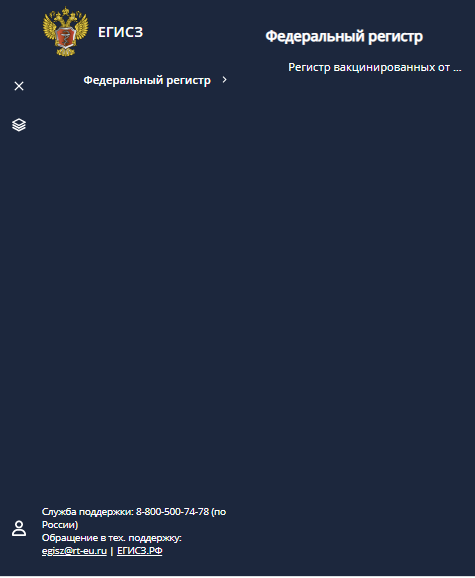 Рисунок 1 – Вход в Регистр вакцинированных	3 	Общее описание правил учета сведений в Регистре вакцинированных Регистр вакцинированных является ключевой составляющей Информационного ресурса учета информации в целях предотвращения распространения новой коронавирусной инфекции (COVID-19), правила учета информации в котором утверждены постановлением Правительства Российской Федерации от 31.03.2020 № 373.4	Поиск в Регистре вакцинированныхПосле авторизации в Регистре вакцинированных регистровые записи не отображаются. Для отображения всех регистровых записей, доступ к которым разрешен в соответствии с правами доступа пользователя, необходимо нажать на кнопку «Поиск» (Рисунок 2). 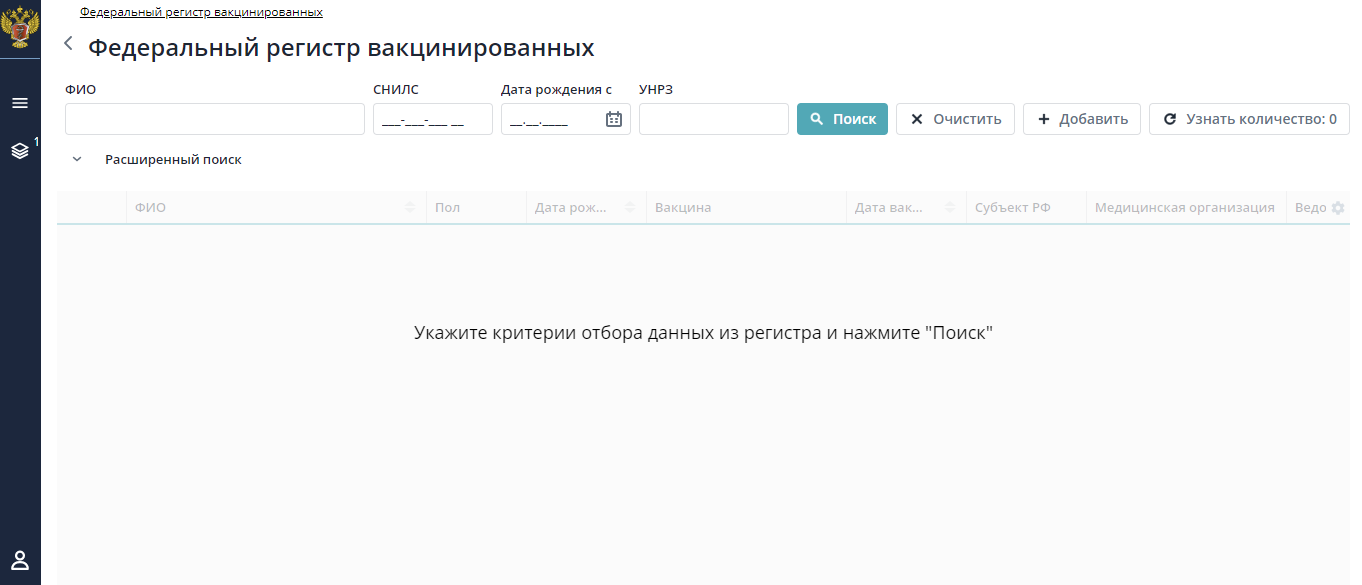 Рисунок 2 - Главная страница Регистра вакцинированныхПользователям доступен как поиск по ключевым параметрам «ФИО», «Дата рождения», «СНИЛС», «УНРЗ» так и расширенный поиск по параметрам «Вакцина», «Вакцинация с», «По», «Медицинская организация» и т.д. (Рисунок 3).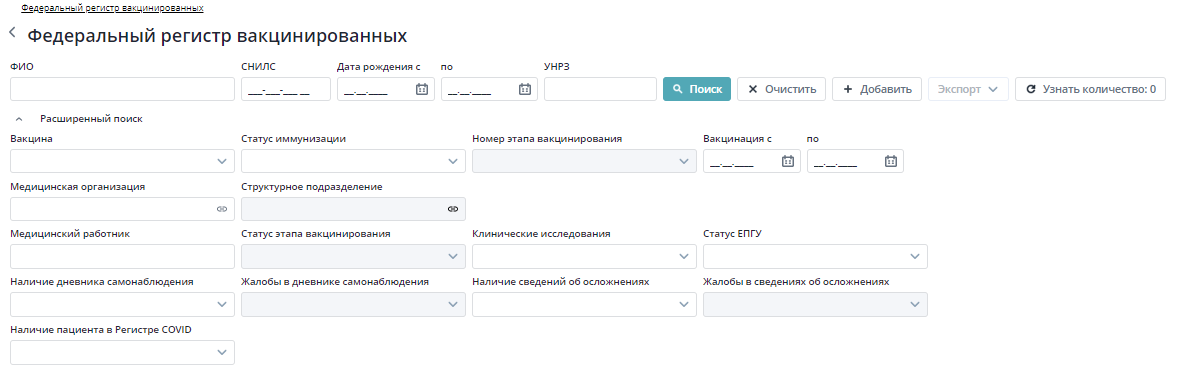 Рисунок 3 – Поиск/Расширенный поиск пациентовПри работе с таблицей результатов можно:подсчитать количество записей в таблице, для этого нажмите на кнопку ;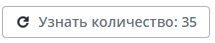 редактировать запись. Для перехода к желаемой регистровой записи следует нажать двойным щелком левой кнопкой мыши на регистровую запись;Таблица 1 - Описание полей поиска5	Добавление пациента в регистр 5.1. Добавление в регистр гражданина РФДля добавления пациента в Регистр вакцинированных необходимо на стартовой странице регистра нажать на кнопку . Откроется форма ввода данных о пациенте.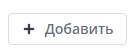 Примечание: поля, помеченные цветом, обязательны для заполнения. Необходимо заполнить данные не менее одного из документов пациента:- СНИЛС;- документ, удостоверяющий личность;- полис медицинского страхования.В окне необходимо заполнить поля формы ввода (Рисунок 4).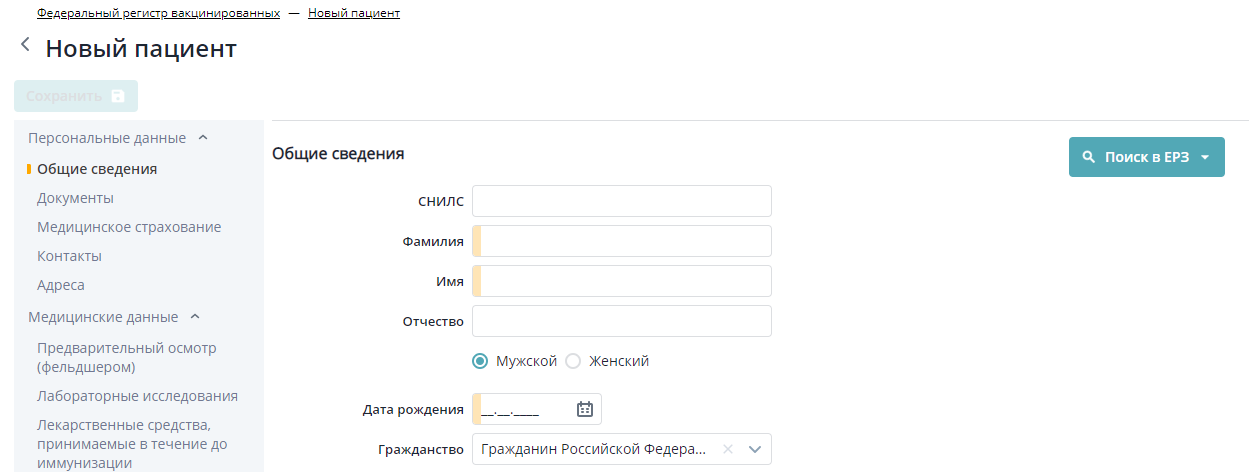 Рисунок 4 – Добавление пациента. Общие сведенияПримечание: Внесение данных СНИЛС необходимо для отправки данных пациента на Портал Госуслуг (для получения доступа к заполнению дневника самонаблюдения и получения электронного сертификата прививки от COVID c QR-кодом). В регистре предусмотрена проверка дублирования пациентов: по номеру СНИЛС, номеру документа, удостоверяющего личность, (ДУЛ) и по номеру полиса ОМС. В случае, если пациент с указанным СНИЛС/ДУЛ/номером полиса присутствует в регистре, то будет предложено перейти в существующую регистровую запись. Для перехода необходимо будет нажать кнопку «Перейти» (Рисунок 5).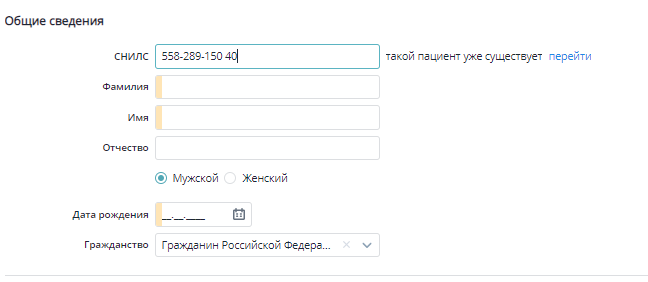 Рисунок 5 – Кнопка перехода к существующей регистровой записиПосле перехода откроется форма просмотра (Рисунок 6). В которой доступно добавление нового осмотра, для этого необходимо выделить регистровую запись пациента и после нажать кнопку «Добавить осмотр». После добавления осмотра будет доступно редактирование личных данных пациента. Данная возможность предназначена для создания осмотров в том случае, если вакцинирование по второму этапу, производится в другой медицинской организации.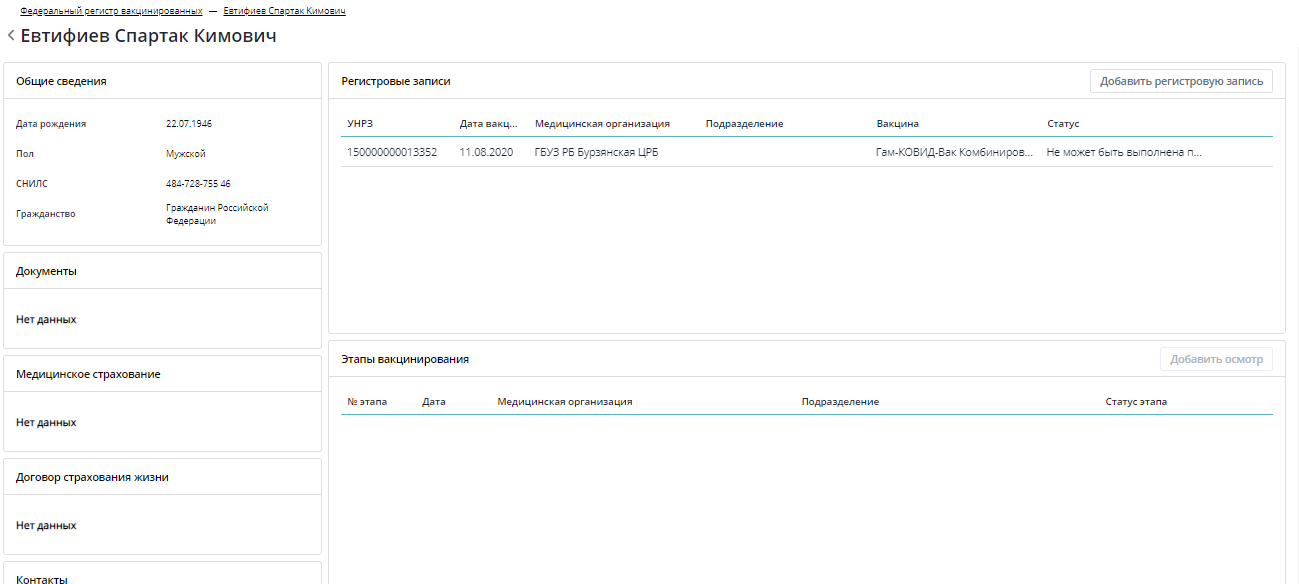 Рисунок 6 – Просмотр карты пациенты.Также на данной вкладке доступно создание новой регистровой записи пациента, при повторном вакцинировании, для этого необходимо нажать кнопку , после этого откроется форма по созданию новой регистровой записи (подробно процесс повторной вакцинации пациента описан в разделе 8).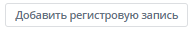 Описание полей формы приведено в таблице ниже (Таблица 2).Таблица 2 – Описание полей формы ввода Для иностранных граждан указываются реквизиты документа, удостоверяющего личность гражданина иностранного государства (добавления в регистр иностранного гражданина описано в п.5.2).В Регистре вакцинированных предусмотрена возможность загрузки части персональных данных из Единого реестра застрахованных ФОМС (далее - ЕРЗ). Чтобы воспользоваться поиском в ЕРЗ, необходимо нажать на кнопку «Поиск в ЕРЗ». Поиск осуществляется по двум сценариям (Рисунок 7):- поиск по номеру полиса ОМС нового образца (ЕНП – единый номер полиса),- поиск по СНИЛС, ФИО и дате рождения.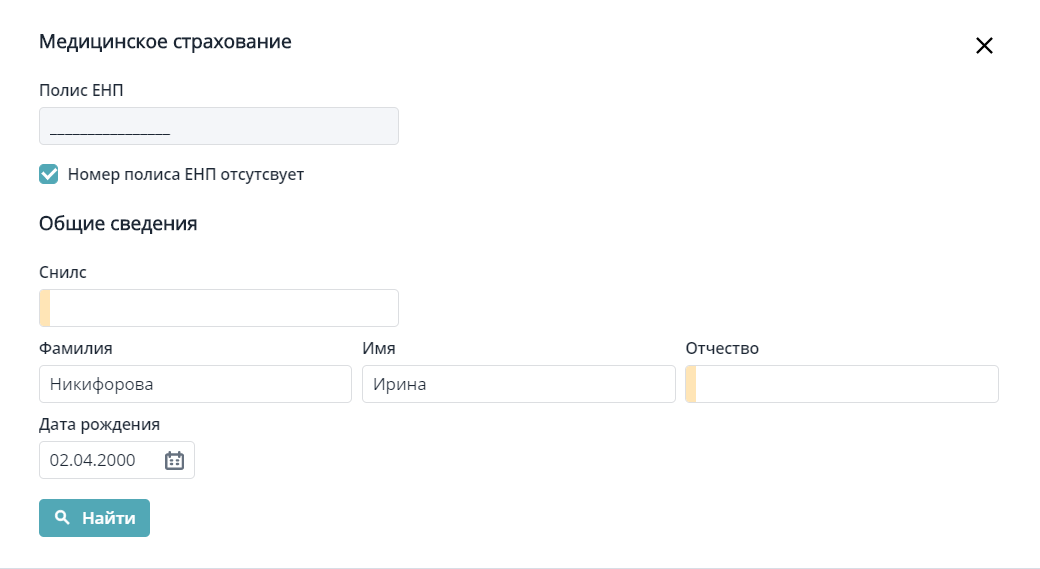 Рисунок 7 - ЕРЗСервис возвращает сведения о полисе ОМС, гражданстве, дате рождении, поле пациента, а также имеющиеся в ЕРЗ сведения о документе, удостоверяющем личность, и СНИЛС (могут отсутствовать или быть неактуальными).После заполнения полей формы ввода необходимо нажать на кнопку «Найти».5.2. Добавление в регистр иностранного гражданинаДля внесения в Регистр сведений о вакцинации пациентов, являющихся гражданами иностранных государств, необходимо:На стартовой странице регистра нажать на кнопку  . Откроется форма ввода данных о пациенте «Новый пациент».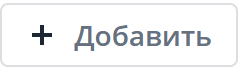 На форме ввода данных о пациенте «Новый пациент» заполнить поля:СНИЛС (при наличии),Фамилию (обязательно)Имя (обязательно)Отчество (при наличии)Пол (обязательно)Дату рождения (обязательно)В поле «Гражданство» выбрать «Иностранный гражданин» (обязательно).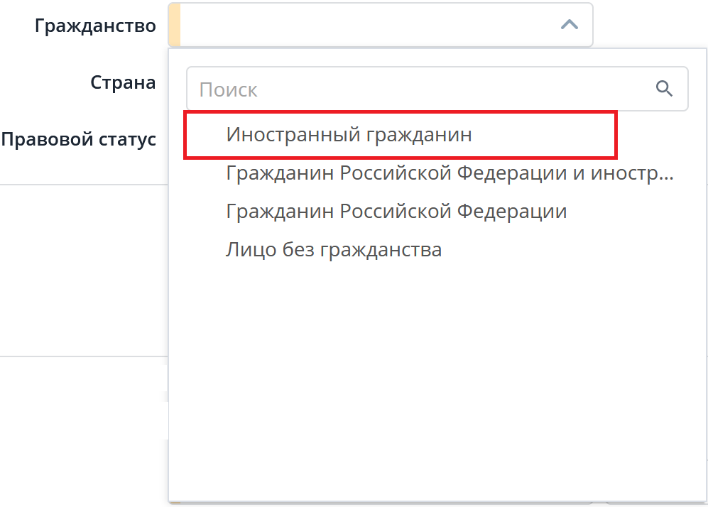 Рисунок 8 – Выбор гражданства иностранного гражданинаВыбрать страну гражданства (поле «Страна») (обязательно).Выбрать Правовой статус (обязательно)Обязательно указать сведения о документе, удостоверяющем личность в разделе «Документы», нажав на кнопку  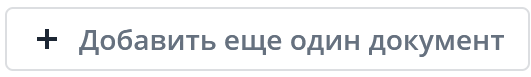 При этом необходимо выбрать тип документа "Документы иностранных граждан (лиц без гражданства/беженцев)"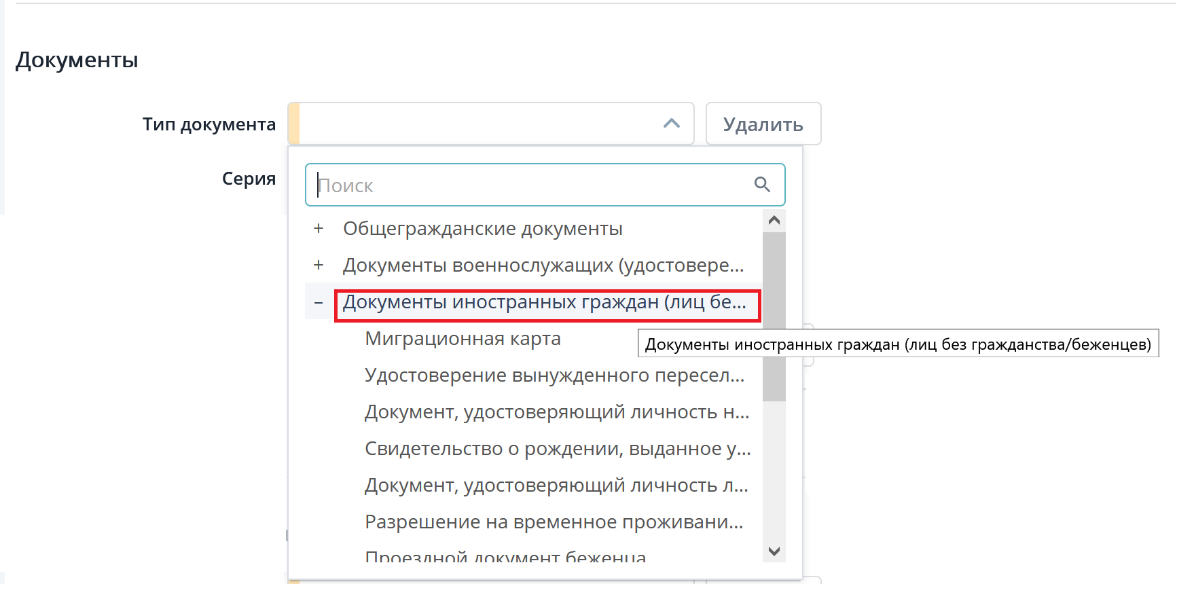 Рисунок 9 – Выбор типа документа иностранного гражданинаЗаполнить данные в полях выбранного типа документа, удостоверяющего личность (серия, номер, кем выдан, дата выдачи, код подразделения) в соответствии с предоставленном документом.Указать документы медицинского страхования (при наличии)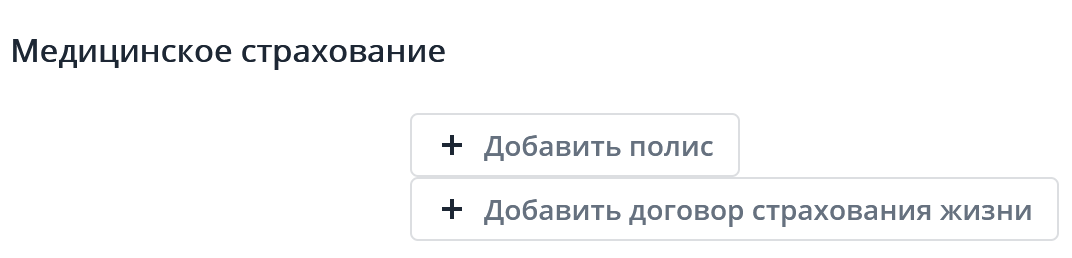 Рисунок 10 – Медицинское страхованиеУказать номер телефона, зарегистрированного в РФ (начинающегося с «+7») (при наличии).Указать адрес проживания/регистрации в РФ.5.3. Добавление в регистр гражданина с двойным гражданствомДля внесения в Регистр сведений о вакцинации пациентов, имеющих двойное гражданство, в том числе и гражданство РФ, необходимо выполнить те же действия, описанные в п .5.2, но в поле «Гражданство» выбрать «Гражданин Российской Федерации и иностранного государства (двойное гражданство)» (обязательно).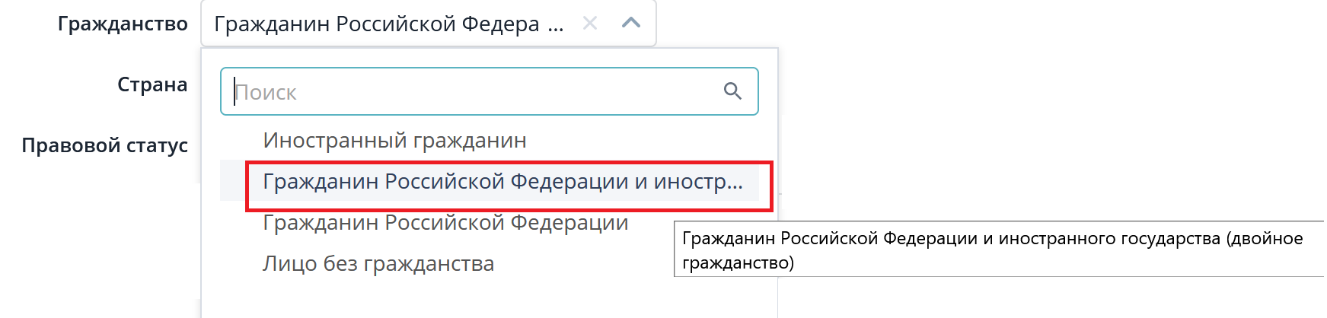 Рисунок 11 – Выбор гражданства гражданина с двойным гражданством5.4. Добавление в регистр гражданина без гражданстваДля внесения в Регистр сведений о вакцинации пациентов, не имеющих гражданство, необходимо выполнить те же действия, описанные в п .5.2, но в поле «Гражданство» выбрать «Лицо без гражданства» (обязательно). При этом поле «Страна» будет скрыто для заполнения.6	Ввод медицинских данныхПосле ввода сведений о пациенте, необходимо внести сведения в регистр, который состоит из следующих блоков:«Медицинская информация о пациенте»;«Лабораторные исследования»;«Лекарственные средства, принимаемые в течение месяца до иммунизации»; «Медицинская информация об иммунизации»;Примечание: поля, отмеченные цветом, обязательны для заполнения.6.1. Вкладка «Предварительный осмотр (фельдшером)»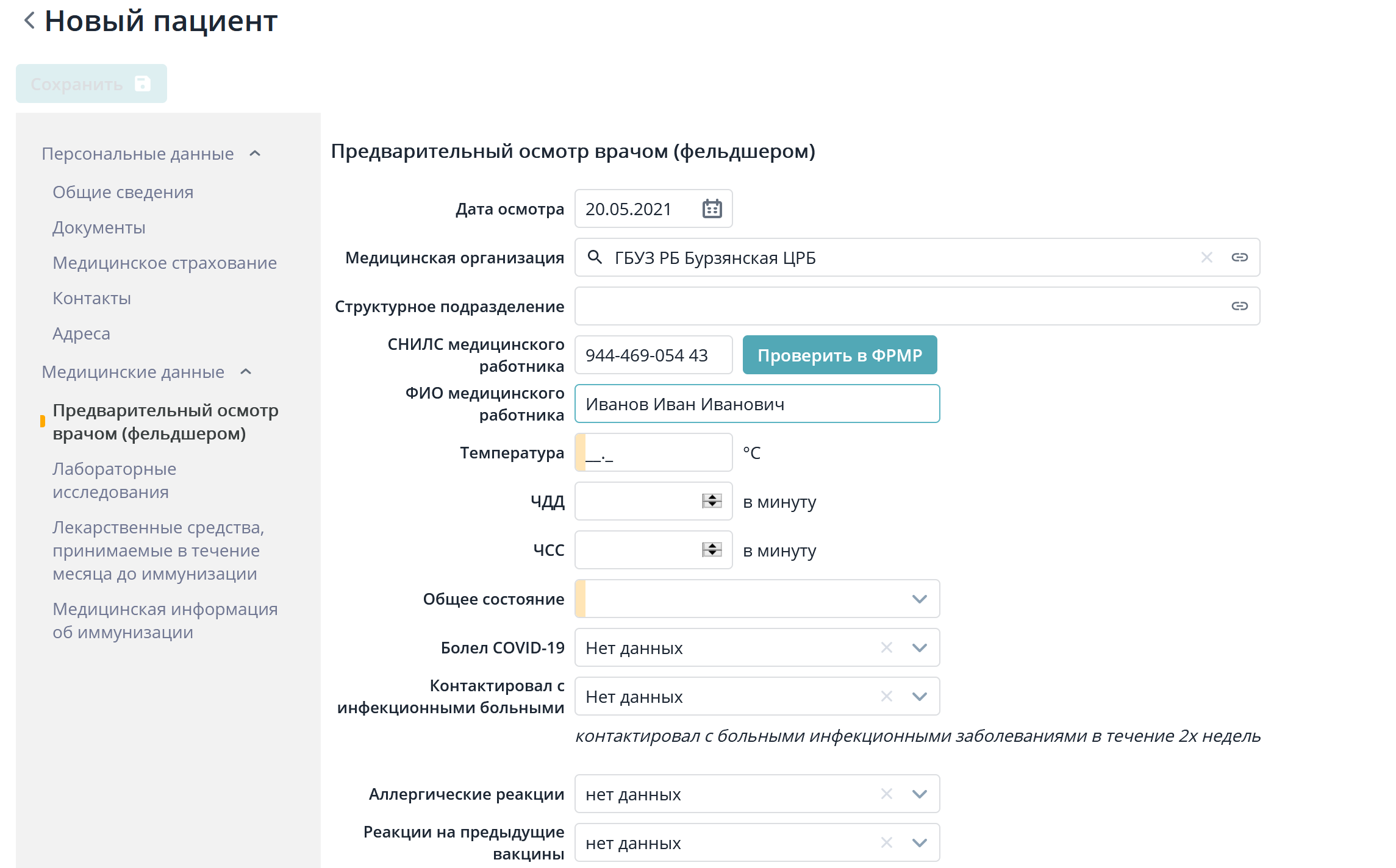 Рисунок 12 – Вкладка «Предварительный осмотр (фельдшером)»Таблица 3 – Описание полей формы ввода 6.2. Вкладка «Лабораторные исследования»Форма «Лабораторные исследования». Указываются данные «ПЦР-теста на COVID-19» при их наличии (Рисунок 13).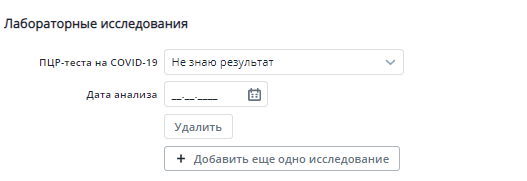 Рисунок 13 - Форма «Создание лабораторного исследования»Таблица 4 – Описание полей формы «Создание лабораторного исследования» 6.3. Вкладка «Лекарственные средства, принимаемые в течение месяца до иммунизации»В случае, если пациент принимал лекарственные средства, сведения о них подлежат учету в блоке «Лекарственные средства, принимаемые в течение месяца до иммунизации» (Рисунок 14):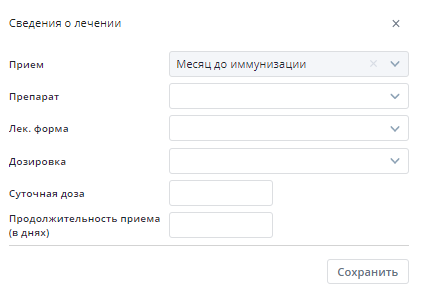 Рисунок 14 – Создание «Сведений о лечении»Таблица 5 – Описание полей формы «Сведений о лечении»6.4. Вкладка «Медицинская информация об иммунизации»В блоке «Медицинская информация об иммунизации» вносятся данные по проведенному вакцинированию пациента (Рисунок 15).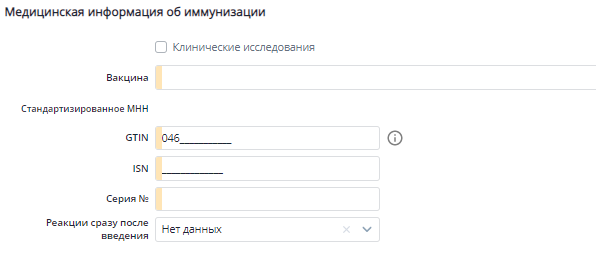 Рисунок 15 - Медицинская информация об иммунизацииПример вносимых сведения с упаковки GTIN, ISN (S/N), № серии партии (Рисунок 16).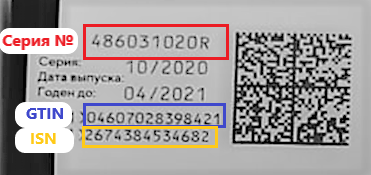 Рисунок 16 - Расположение GTIN, ISN (S/N), № серии партии на упаковке вакциныТаблица 6 - Описание полей формы вводаПосле корректного ввода информации и заполнения всех обязательных полей станет доступна кнопка «Сохранить» в верхнем левом углу экрана. Нажмите на неё для сохранения введенной информации.7	Просмотр внесенных данных и создание нового осмотраПосле того, как внесенные данные были сохранены, откроется форма, в которой доступен просмотр внесенных данных, редактирование и добавление нового осмотра (Рисунок 17).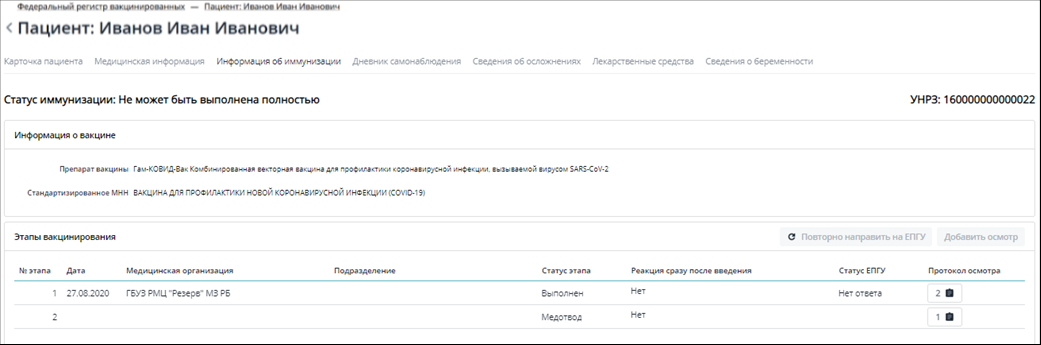 Рисунок 17 – Просмотр и добавление новых осмотровВ таблице экранной формы «Этапы вакцинирования» отображается статус отправки данных о вакцинации пациента на ЕПГУ. Значение статуса отправки данных на ЕПГУ приведено ниже: Статус «Данные не запрашивались», присваивается при создании нового этапа вакцинирования со статусом «Выполнен», при наличии у пациента СНИЛС. Данные еще не отправлены на ЕПГУ. Регламентное время отправки данных на ЕПГУ – 1 день;Статус «Данные запрошены» - данные этапа вакцинирования отправлены на ЕПГУ, ожидается ответ от ЕПГУ. Время ожидания ответа от ЕПГУ может достигать 3х дней; Статус «Есть учетная запись» - данные успешно отправлены на ЕПГУ, получен положительного ответа от ЕПГУ о наличии у вакцинированного подтвержденной учетной записи. Гражданин имеет доступ к дневнику самонаблюдения и электронному сертификату прививки от COVID на ЕПГУ;Статус «Учетная запись отсутствует» - данные успешно отправлены на ЕПГУ, получен отрицательного ответа от ЕПГУ о наличии у вакцинированного подтвержденной учетной записи. Гражданин не имеет доступ к дневнику самонаблюдения и электронному сертификату прививки от COVID на ЕПГУ;Статус «Нет ответа», присваивается при отсутствии ответа от ЕПГУ, если было достигнуто максимальное количество попыток отправки этапов вакцинирования.На данной вкладке также доступна возможность переотправки этапов вакцинирования. Данная возможность доступна для ролей «МО» и «ОУЗ». Для переотправки необходимо выбрать этап и нажать кнопку «Повторно направить на ЕПГУ». После этого выбранный этап будет повторно направлен на ЕПГУ. Данная возможность доступна для этапов со статусами ЕПГУ: «Есть учетная запись», «Учетная запись отсутствует», «Нет ответа». При этом статус этапа должен быть указан «Выполнен».7.1 Вкладка «Карточка пациента»Во вкладке «Карточка пациента» отображаются личные данные пациента: СНИЛС, ФИО, Дата рождения, Документы, Медицинское страхование, Контакты, Адрес (Рисунок 18).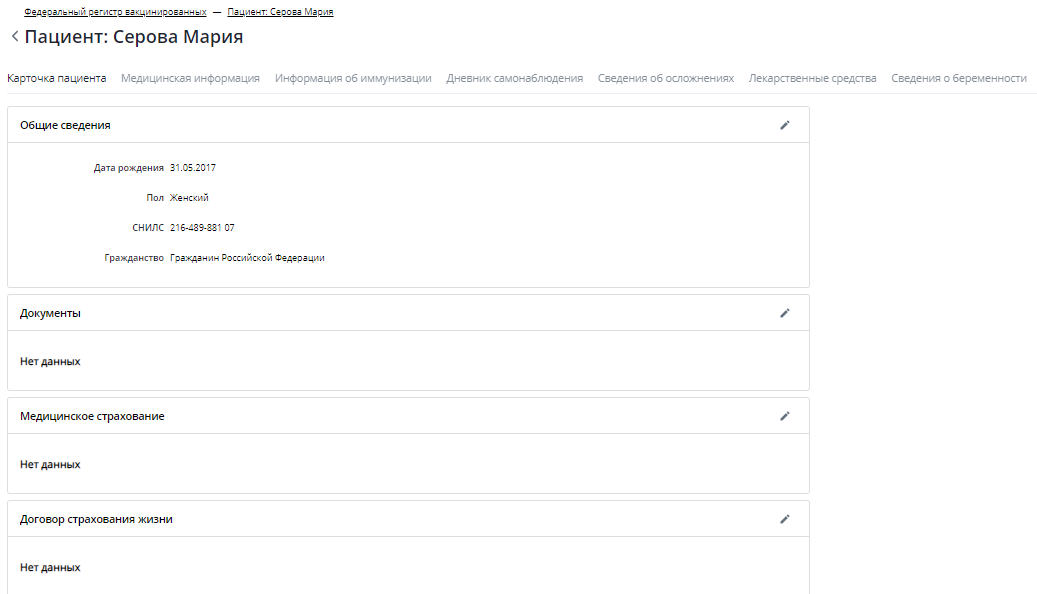 Рисунок 18 – Карточка пациента7.2 Вкладка «Медицинская информация»В данной вкладке представлена информация: общая информация, о наличие сопутствующих заболеваниях, о лабораторных исследованиях (Рисунок 19).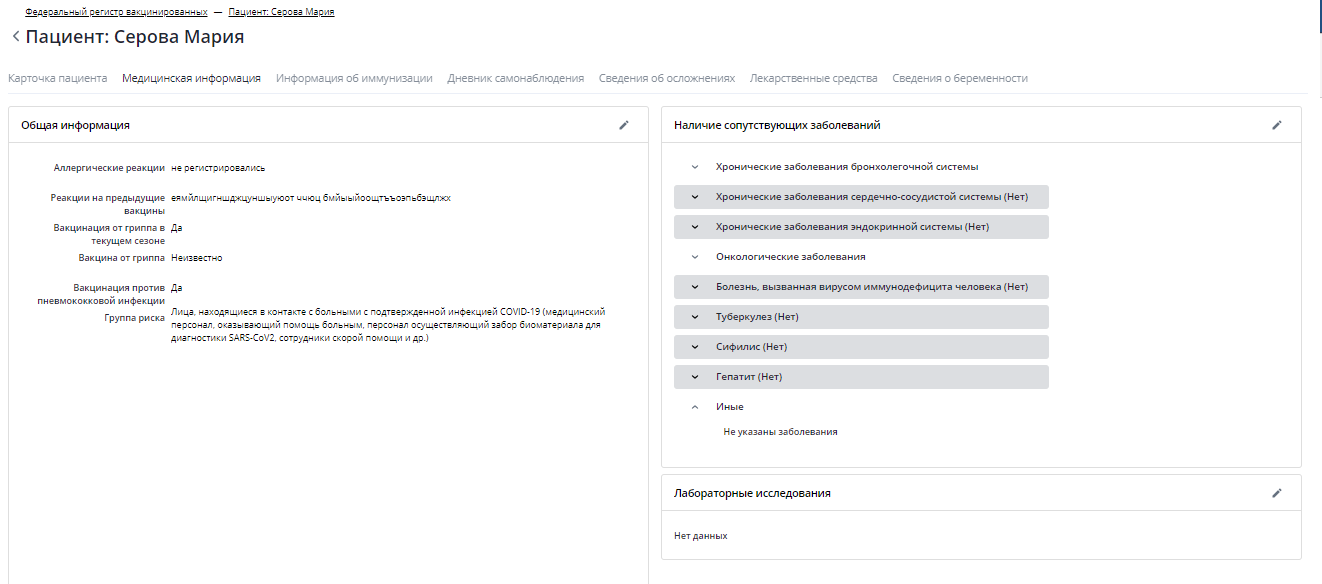 Рисунок 19 – Медицинская информация.7.3 Вкладка «Информация об иммунизации»В данной вкладке отображаются следующая информация: Статус иммунизации, Информация о вакцине, Этапы вакцинирования (Рисунок 20).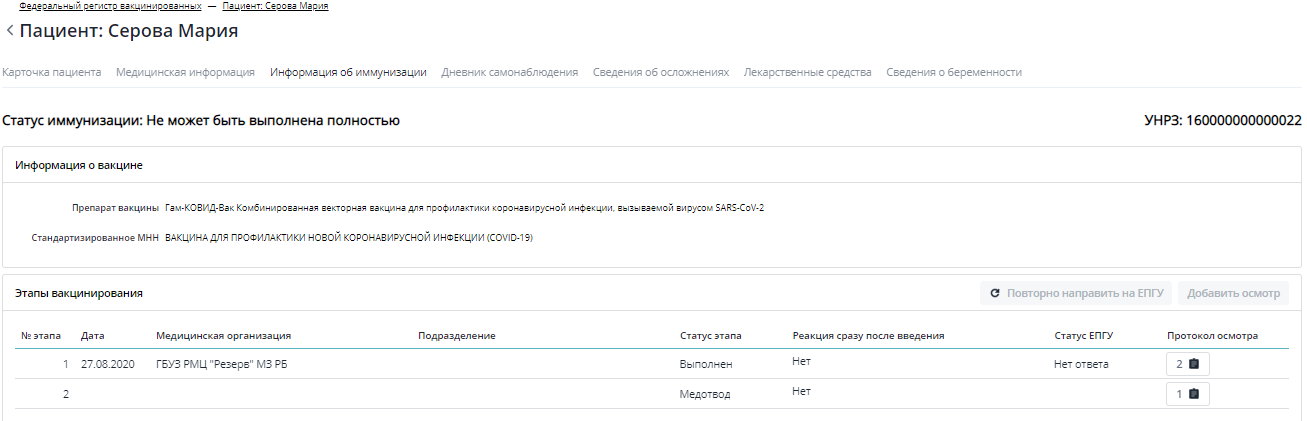 Рисунок 20 - Информация об иммунизацииДля просмотра протокола осмотра, требуется нажать на . Для добавления нового осмотра необходимо выделить требуемый этап из представленного списка и нажать на . После этого откроется форма для добавления нового осмотра (Рисунок 21).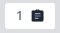 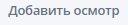 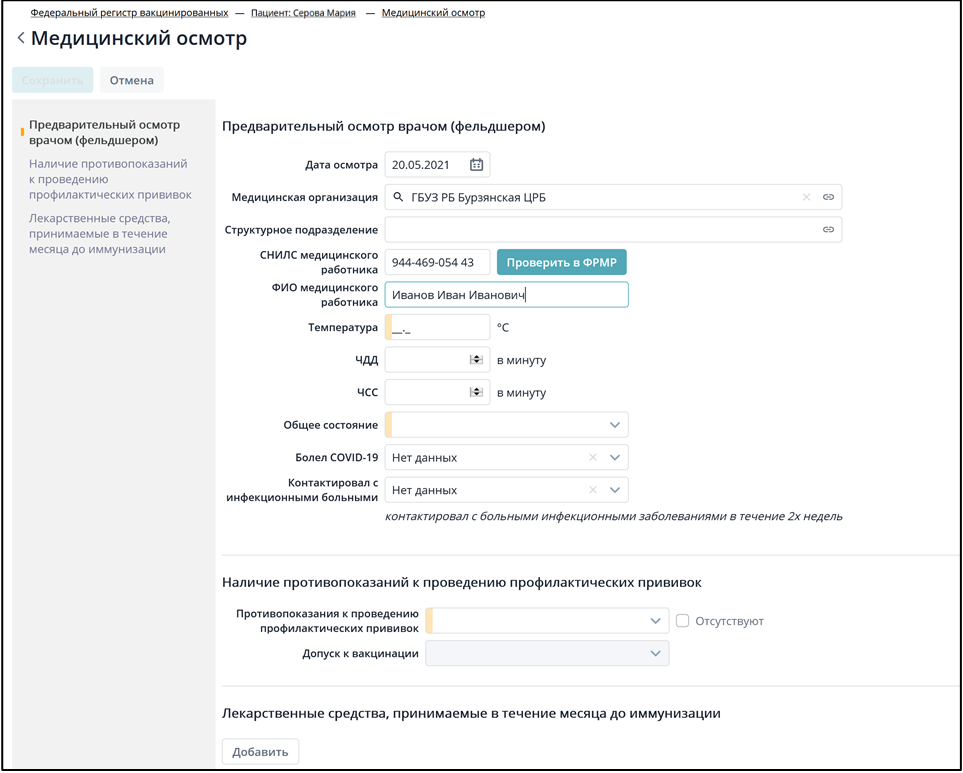 Рисунок 21 – Добавление нового осмотраНа данной форме представлены аналогичные поля, которые были описаны выше в разделе 6.1, за исключением того, что появляется новый раздел «Наличие противопоказаний к проведению профилактических прививок» (Рисунок 22).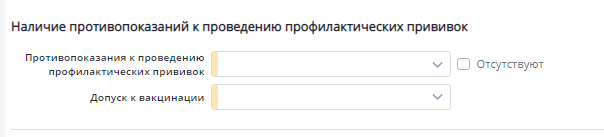 Рисунок 22 - Наличие противопоказаний к проведению профилактических прививокЕсли у пациента отсутствуют противопоказания, то при указании соответствующего флажка, то полю «Допуск к вакцине» автоматически присвоится значение «Допущен», при этом поле «Противопоказаний к проведению проф. прививок» будет заблокировано для изменений.Если же у пациента имеются «Относительные противопоказания», то полю «Допуск к вакцине» автоматически присвоится значение «Временный медотвод», при этом появится дополнительное поле «Срок», в котором указывается срок в днях, через который пациент сможет пройти повторный осмотр (Рисунок 23).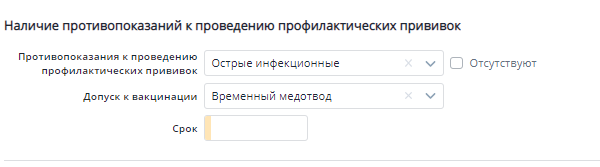 Рисунок 23 - Относительные противопоказанияЕсли же у пациента имеются «Абсолютные противопоказания», то полю «Допуск к вакцине» автоматически присвоится значение «Медотвод», после этого добавление новых осмотров будет недоступно.7.3 Вкладка «Дневник самонаблюдения»Дневник самонаблюдений необходим для получения обратной связи от вакцинированного пациента (Рисунок 24). Данные поступают из:- Личного кабинета пациента на Едином портале государственных и муниципальных услуг (функций) (по Видам сведений СМЭВ3);- Государственных информационных систем в сфере здравоохранения субъектов РФ (через интеграционные сервисы).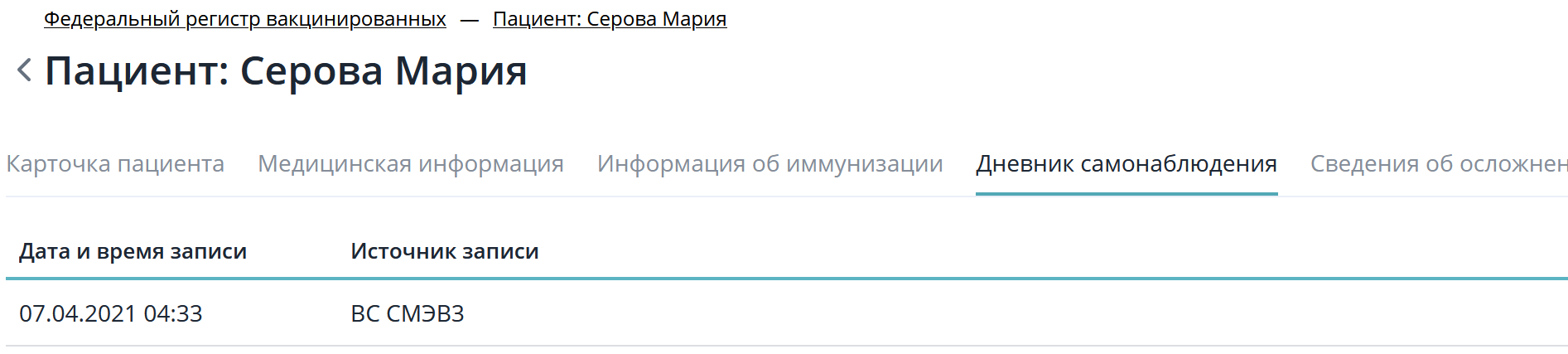 Рисунок 24 – Список дневников самонаблюденияДля просмотра дневника самонаблюдения необходимо выбрать требуемую запись из списка и открыть его двойным нажатием левой кнопкой мыши. Пример отображения дневника самонаблюдения представлен ниже (Рисунок 25).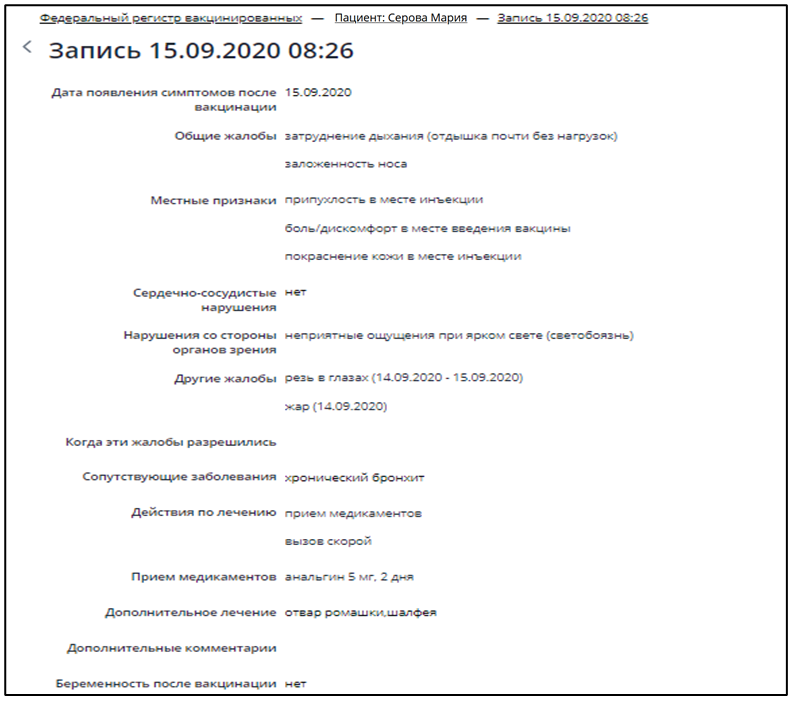 Рисунок 25 – Просмотр дневника самонаблюдения7.4 Вкладка «Сведения об осложнениях»В данном разделе содержится информация об осложнениях, которые были зафиксированы после ввода вакцины (на следующий день и далее). Данные об этих осложнениях вносят врачи, которые обзванивают или осматривают пациентов после вакцинации. Для добавления записи необходимо нажать кнопку  (Рисунок 26).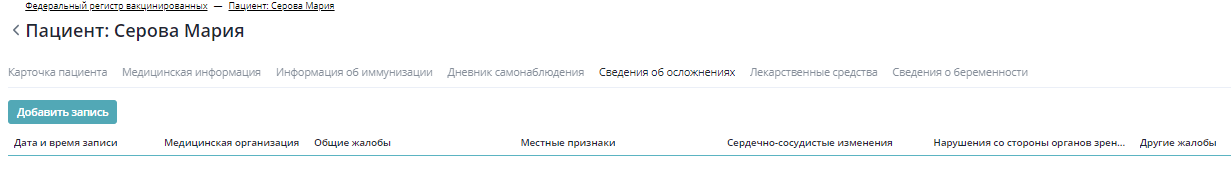 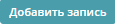 Рисунок 26 – Добавление записиПосле этого откроется форма, в которой требуется внести сведения об осложнениях пациента (Рисунок 27). 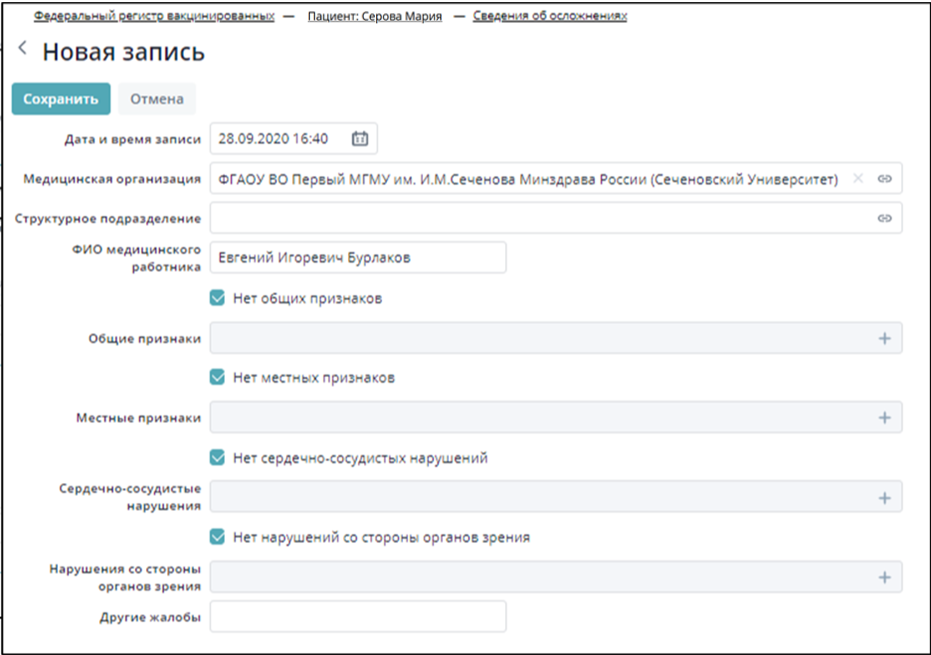 Рисунок 27 – Внесение сведений об осложнениях7.5 Вкладка «Лекарственные средства»В данном разделе содержится информация о лекарственных препаратах, которые принимал пациент до и после вакцинации (Рисунок 28).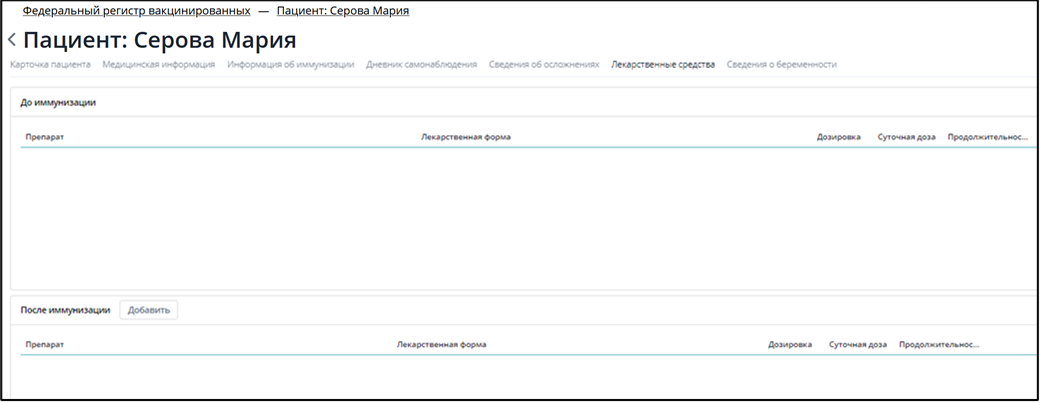 Рисунок 28 – Форма «Лекарственные средства»В блок «До иммунизации» попадают записи, которые были внесены в предварительном осмотре перед вакцинацией.В блок "После иммунизации" может внести данные любой пользователь, который имеет права на добавление данных. Для того, чтобы добавить запись, нажмите кнопку   . Откроется форма добавления сведений о лечении. (Рисунок 29).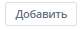 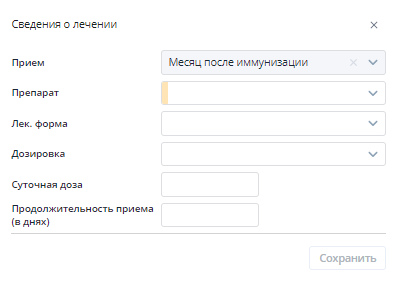 Рисунок 29 – Внесение сведений о леченииЗаполнение данной формы аналогично заполнению раздела «Лекарственные средства, принимаемые в течение месяца до иммунизации», который описан в пункте Вкладка «Лекарственные средства, принимаемые в течение месяца до иммунизации», за исключением поля «Прием», в данном по умолчанию указывается значение: «Месяц после иммунизации».Повторная вакцинация пациентаДобавление прохождения повторной вакцинации пациента в Регистре может быть осуществлена через экранную форму добавления пациента в Регистр вакцинированных. Для добавления пациента в Регистр вакцинированных необходимо на стартовой странице регистра нажать на кнопку . Откроется форма ввода данных о пациенте. Далее необходимо выполнить следующие шаги: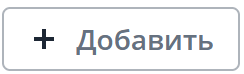 1. Заполнить данные не менее одного из документов пациента:- СНИЛС;- документ, удостоверяющий личность;- полис медицинского страхования.При заполнении одного, из уже введенных ранее в Регистр документов (СНИЛС, документ, удостоверяющий личность или полис медицинского страхования), на экране рядом с полем ввода появится надпись:«такой пациент уже существует перейти» (Рисунок 30)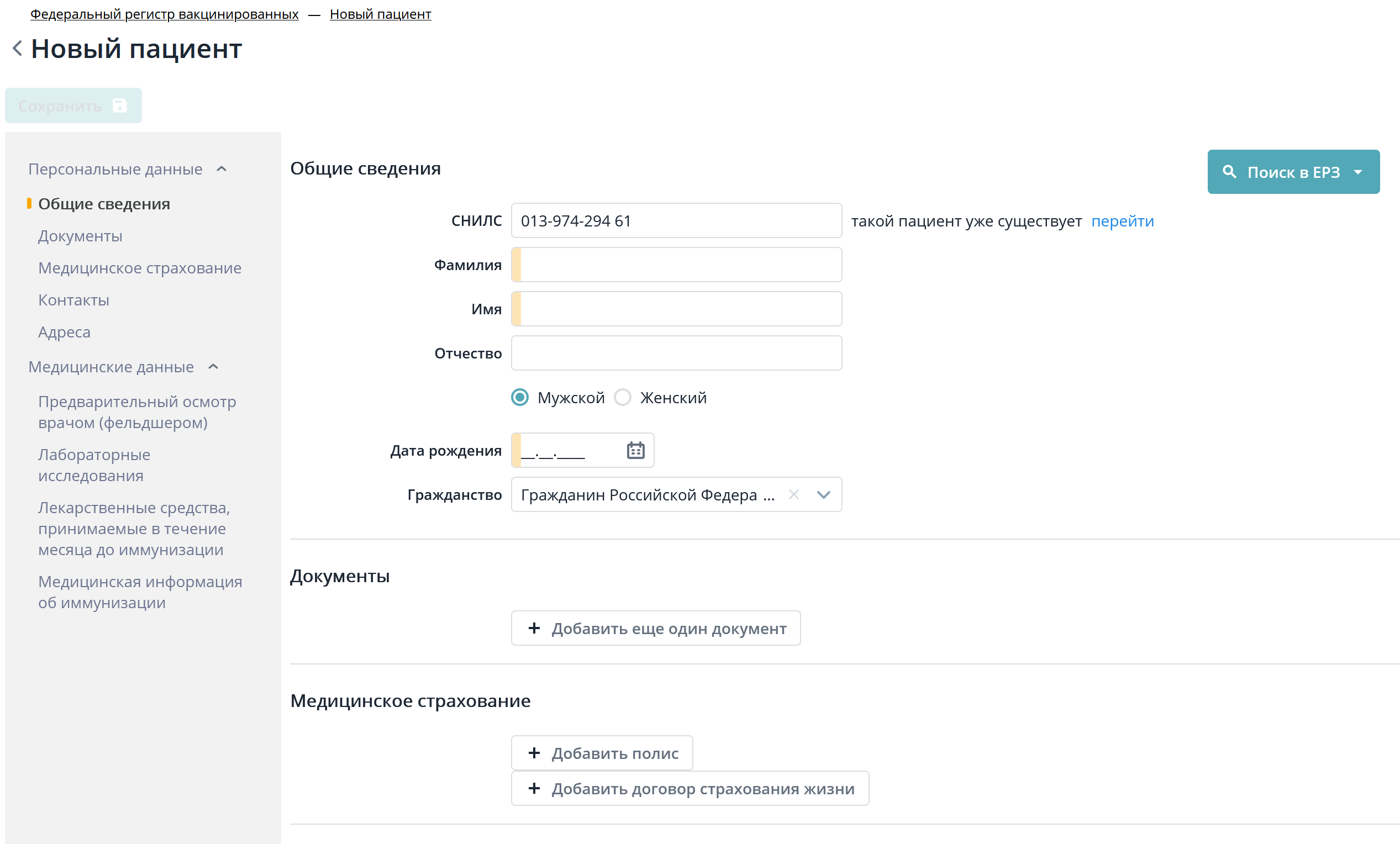 Рисунок 30 – Внесение данных о повторной вакцинации пациента (шаг 1)2. Нажать на ссылку перейти для добавления повторной вакцинации найденному в Регистре пациенту (при этом поля, отмеченные цветом и обязательные для заполнения заполнять не надо). На экране появится информация по найденному пациенту (рисунок 31).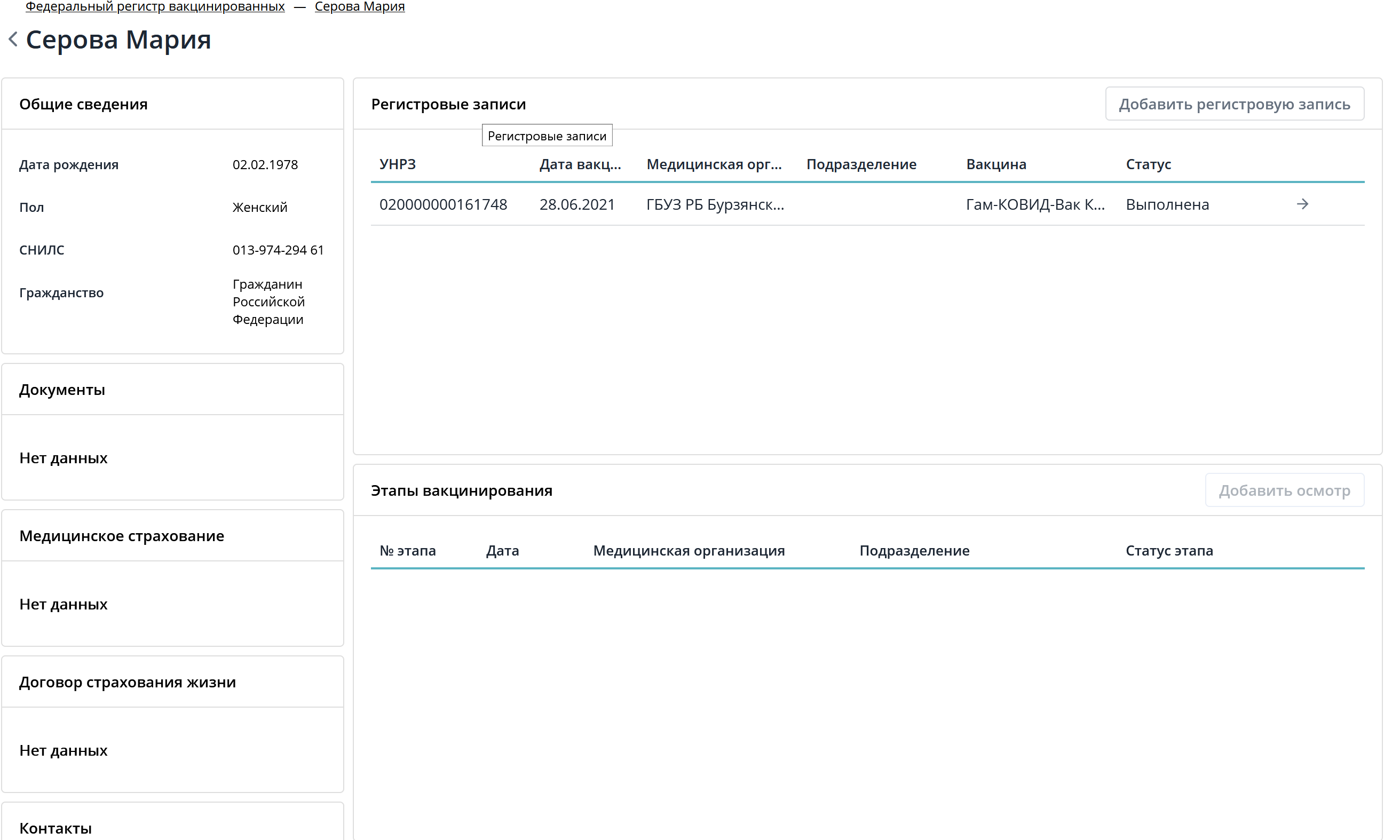 Рисунок 31 – Внесение данных о повторной вакцинации пациента (шаг 2)3. Нажать на кнопку . Откроется экран Новая регистровая запись -> Предварительный осмотр врачом (фельдшером) (Рисунок 32).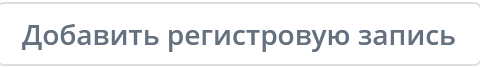 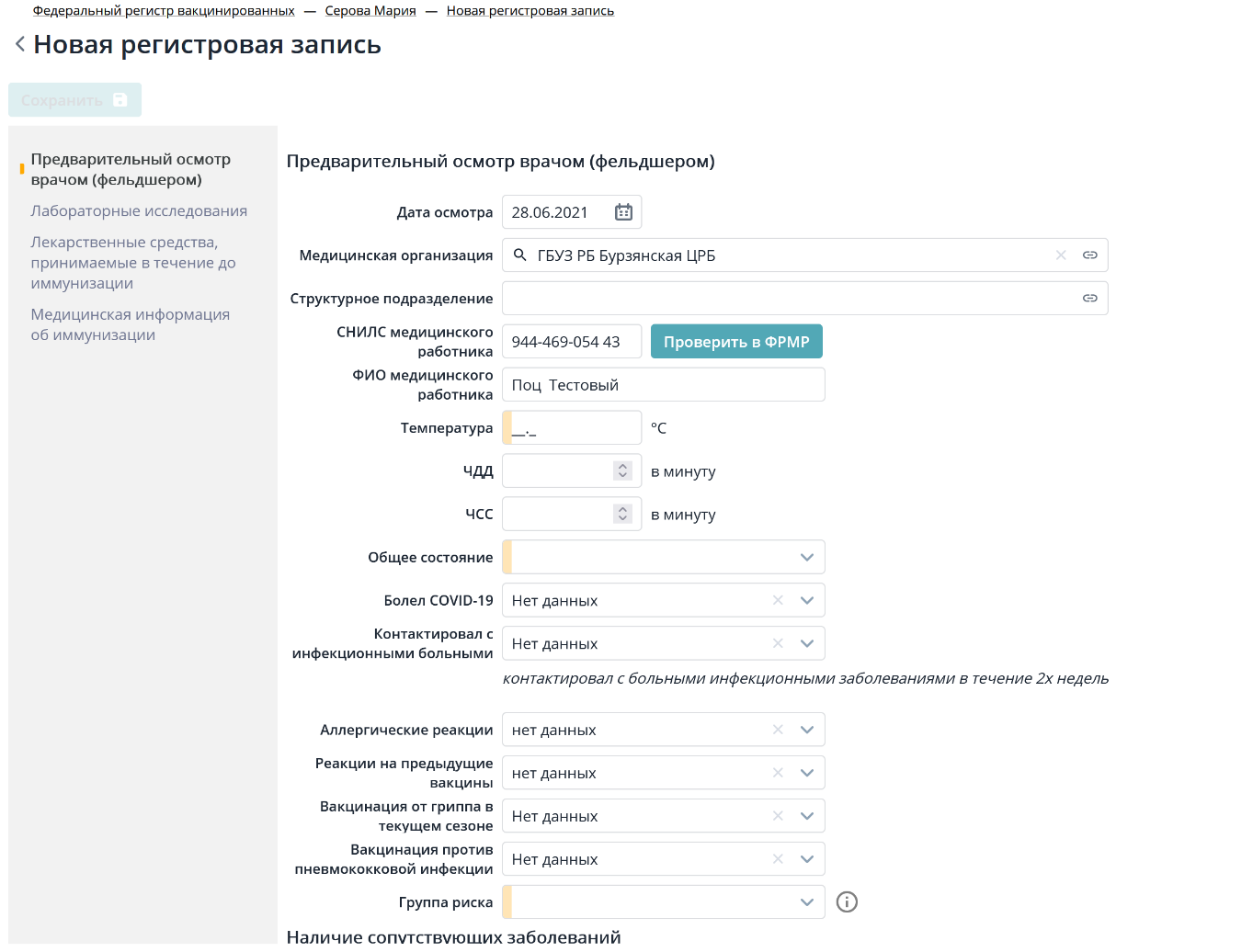 Рисунок 32 – Внесение данных о повторной вакцинации пациента (шаг 3)Описание форм ввода данных приведено в разделе 6. 4. После заполнения формы нажать кнопку . Введенные данные о повторной вакцинации сохранятся в Регистре и откроется экран с данными пациента, прошедшего повторную вакцинацию (Рисунок 33).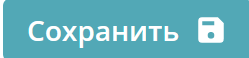 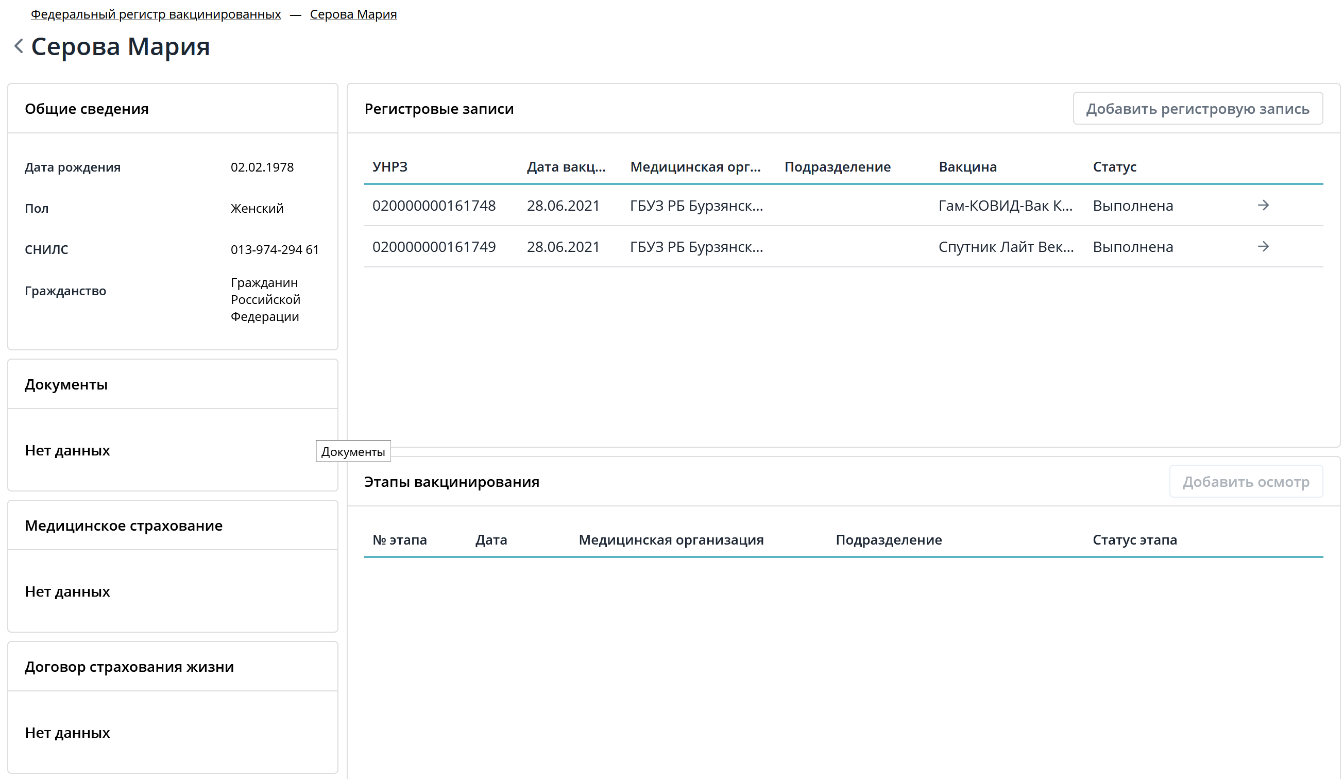 Рисунок 33. Экран отображения информации о вакцинациях пациентаДля просмотра выполненных этапов повторной вакцинации, выберите вакцинацию в части экрана «Регистровые записи». Этапы отобразятся в нижней части экрана «Этапы вакцинации» (Рисунок 34). Количество этапов может отличаться в зависимости от введенной вакцины (1 или 2 этапа). Если введенная вакцина предполагает 2 этапа вакцинации, то в части экрана «Этапы вакцинирования», отобразятся 2 этапа, второй из них будет пустым (рисунок 35).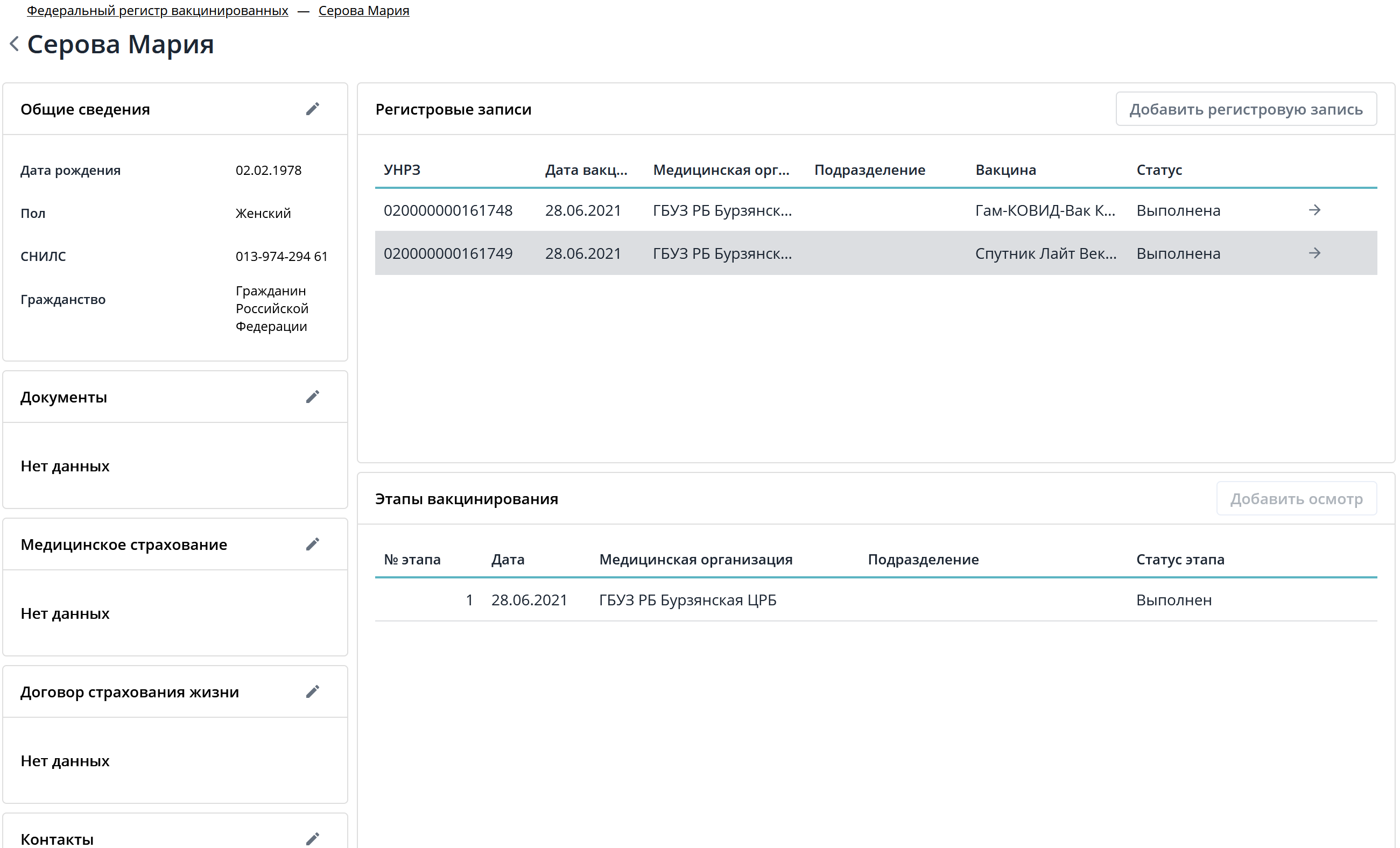 Рисунок 34. Отображение этапов вакцинации по выбранному УРНЗ (одноэтапная вакцинация)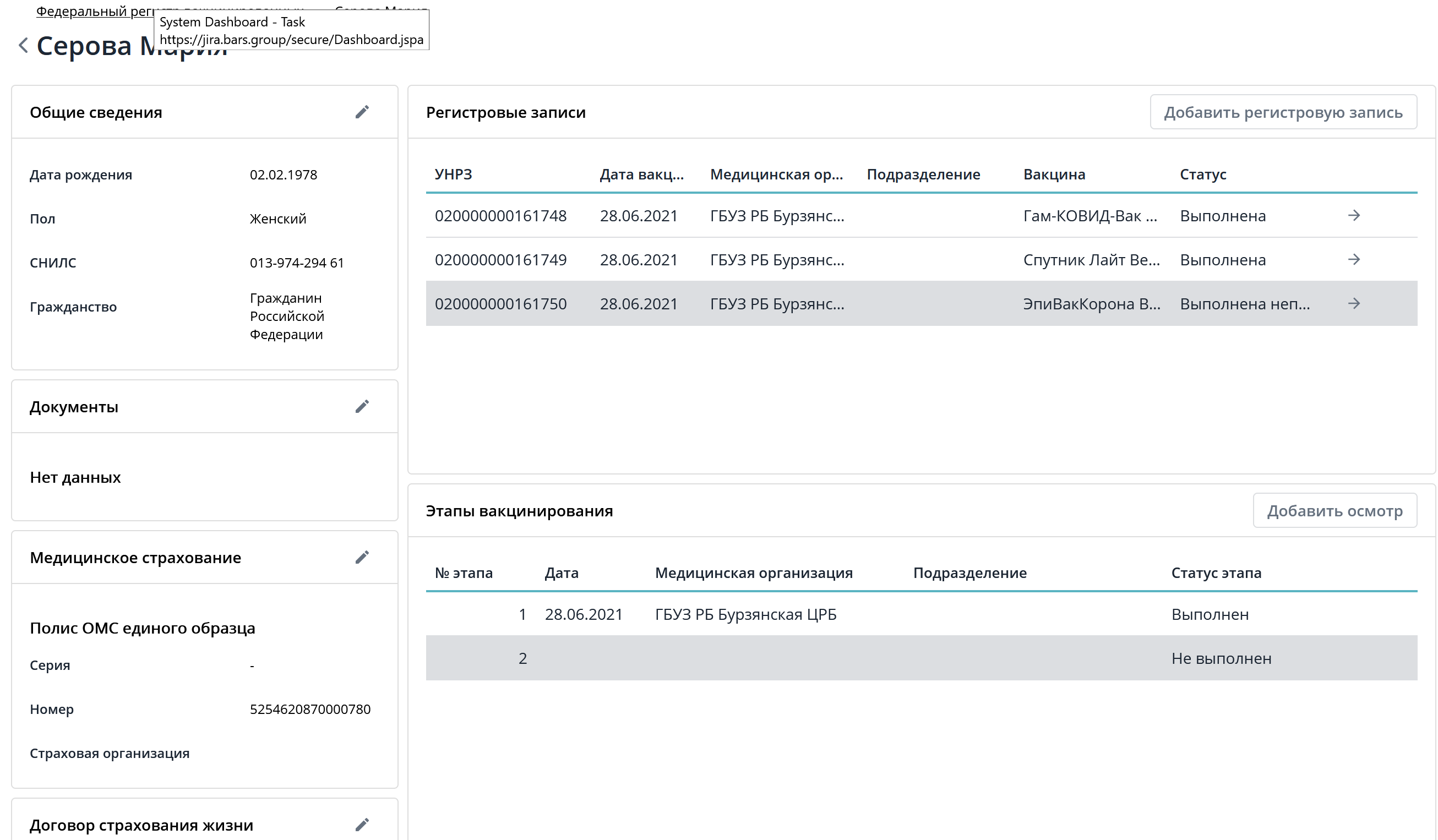 Рисунок 35. Отображение этапов вакцинации по выбранному УРНЗ (двухэтапная вакцинация)Добавление нового осмотра при прохождении второго этапа повторной вакцинации может выполняться двумя способами:Через поиск на экране «Федеральный регистр вакцинированных» (подробное описание в разделе 4), а затем просмотра внесенных данных и создания нового осмотра (см. описание в разделе 7).Через добавление нового пациента по кнопке  (рисунок 30).После поиска пациента и нажатия на ссылку перейти на экране появится информация по найденному пациенту. В части экрана «Регистровые записи» необходимо выбрать запись с неоконченной вакцинацией (этапы отобразятся в части экрана «Этапы вакцинирования»). Для добавления нового осмотра необходимо выделить требуемый этап из представленного списка и нажать на  (рисунок 35). Добавление нового осмотра отписано в разделе 7.9	Ролевая модельВ Регистре вакцинированных реализована следующая ролевая модель:10	Аварийные ситуации 	10.1 	Действия при аварийных ситуациях В случае возникновения аварийных ситуаций, связанных с Системой, необходимо обратиться в службу технической поддержки (СТП). 	10.2 	Контактная информация 	Телефон СТП 	8-800-500-74-78 	Адрес электронной почты 	egisz@rt-eu.ru 	Официальный сайт  	ЕГИСЗ.РФ 	10.3 	Порядок обращения в службу технической поддержки При обращении в СТП пользователь должен сообщить следующие сведения: название Системы, по поводу которой происходит обращение в СТП; ФИО; субъект РФ; организация; контактный телефон; адрес электронной почты (если есть); УНРЗ пациента (при необходимости);Пошаговое описание действий в системе, которые привели к ошибке;вопрос/предложение/замечание/сообщение об ошибке. 	10.4 	Создание снимков экрана – «скриншотов» Для того чтобы сделать снимок экрана Системы с ошибкой, необходимо выполнить следующие действия: сделать копию экрана с ошибкой, при помощи клавиши «Print Screen» на клавиатуре; создать документ Microsoft Word; при помощи пункта меню «Правка – Вставить» добавить изображение с ошибкой в документ; под изображением написать комментарий, описывающий действия, в результате которых возникла ошибка; сохранить и отправить на электронную почту технической поддержке созданный документ. Приложение №1Для получения доступа пользователей к Регистру вакцинированных, не являющихся сотрудниками органов исполнительной власти в сфере здравоохранения субъектов Российской Федерации и подведомственных им организаций, необходимо выполнить следующие шаги.Заполнить форму заявки (размещена по адресу https://portal.egisz.rosminzdrav.ru/materials/3649 ). В форму вносятся следующие данные:СНИЛСФамилия;Имя;Отчество;Адрес электронной почты;Субъект Российской Федерации;Краткое наименование медицинской организации;OID медицинской организации в соответствии со справочником https://nsi.rosminzdrav.ru/#!/refbook/1.2.643.5.1.13.13.11.1461;После заполнения формы необходимо её распечатать.На распечатанной форме с указанными данными об ответственных за ведение системы сотрудниках, необходимо поставить подпись ответственного лица и печать организации.Отсканировать распечатанную и заполненную форму предоставления доступа с печатью организации и подписью ответственного лица.Направить заполненную форму в формате .doc или .docx (MS Word) и скан-копию данной заявки с на адрес электронной почты СТП ЕГИСЗ egisz@rt-eu.ru;Ожидать ответного письма о выполнении заявки и предоставлении доступа указанным в отправленной заявке сотрудникам.ПолеОписаниеЗначенияФИОПоиск осуществляется по ФИО пациентаТекстовое полеДата рожденияПоиск осуществляется по дате рождения пациентаДатаСНИЛСПоиск осуществляется по СНИЛС пациентаЗначение по маске ХХХ-ХХХ-ХХХ ХХУНРЗПоиск осуществляется по УНРЗЧисловое значениеВакцинаПоиск по вакцине, используемой в регистровой записиСправочник вакцины от коронавирусной инфекцииСтатус иммунизацииПоиск по статусу регистровой записиСправочник статусы записи иммунизацииНомер этапа вакцинированияОтображаются номера от 1 до N, где N - количество этапов для выбранной вакцины из справочника.1, 2Вакцинация сПоиск по дате последнего ввода вакцины (начало периода)ДатапоПоиск по дате последнего ввода вакцины (окончание периода)ДатаСубъект РФПоиск осуществляется по субъекту РФ, в котором зарегистрирована медицинская организация, указанная в поле «Медицинская организация, осуществляющая лечение» регистровой записиСправочник регионов РоссииВедомственная принадлежностьПоиск по ведомственной принадлежности медицинской организации, указанной в этапеСправочник ведомственная принадлежность в Российской ФедерацииМедицинская организацияПоиск осуществляется по полю «Медицинская организация, осуществляющая лечение»Справочник медицинских организаций (из ФРМО)Структурное подразделениеПоиск по структурному подразделению, указанному в этапеСправочник структурных подразделенийМедицинский работникПоиск по медицинскому работнику, указанному в этапеТекстовое полеСтатус этапа вакцинированияПоиск по статусу этапаСправочник статусы этапа вакцинированияКлинические исследованияПоиск по признаку клинического исследованияСправочникСтатус ЕПГУПоиск по статусам ЕПГУВыпадающий списокНаличие дневника самонаблюденияПоиск по наличию/отсутствию дневника самонаблюденияВыпадающий списокЖалобы в дневнике самонаблюденияПоиск по наличию/отсутствию жалоб в  дневнике самонаблюденияВыпадающий списокНаличие сведений об осложненияхПоиск по наличию/отсутствию осложненийВыпадающий списокЖалобы в сведениях об осложненияхПоиск по наличию/отсутствию жалоб в сведениях об осложненияхВыпадающий списокНаличие пациента в Регистре COVIDПоиск по наличию/отсутствию пациента в Регистре COVIDВыпадающий списокНаименование поляОписаниеВид, способ вводаОбщие сведенияОбщие сведенияОбщие сведенияСНИЛСНомер СНИЛС пациентаЧисловое поле ввода в формате ХХХ-ХХХ-ХХХ ХХФамилия*Фамилия пациентаТекстовое поле Имя*Имя пациентаТекстовое поле Отчество*Отчество пациентаТекстовое поле Пол*Пол пациентаПереключатель: мужской/женскийДата рождения*Дата рождения пациентаПоле для ввода в формате ДД.ММ.ГГГГГражданство*Гражданство пациентаВыпадающий список. При выборе пункта «Иностранный гражданин» и «Гражданин Российской Федерации и иностранного государства (двойное гражданство)» необходимо из выпадающего списка выбрать страну иностранного гражданства. Также возможно указание статуса «Лицо без гражданства»ДокументыДокументыДокументыТип документа*Тип документаВыпадающий списокСерияСерия документаТекстовое поле НомерНомер документаТекстовое поле Кем выданНаименование органа, выдавшего документТекстовое полеДата выдачи*Дата выдачи документаПоле для ввода в формате ДД.ММ.ГГГГКод подразделенияКод подразделения, выдавшего документТекстовое поле Медицинское страхованиеМедицинское страхованиеМедицинское страхованиеТип полиса*Тип полисаВыпадающий списокСерияСерия полисаТекстовое поле Номер*Номер полисаТекстовое поле Страховая организация*Страховая компания пациентаВыпадающий списокКонтактыКонтактыКонтактыОтсутствуют сведения о мобильном телефоне*Признак отсутствия сведений о мобильном телефоне пациентаВ случае установления признака «Отсутствуют сведения о мобильном телефоне» отсутствует необходимость указания номера мобильного телефонаТелефон*Тип номера (мобильный/домашний)Выбор из списка. Обязательно указание номера мобильного телефонаНомер*Номер телефонаПоле в формате +7(___)___-__-__АдресаАдресаАдресаБОМЖ*Признак лица без определенного места жительстваВ случае установления признака «БОМЖ» сведения об адресе необходимо заполнить только до населенного пунктаТип адреса*Тип адреса (регистрации/проживания)Выбор из спискаПоиск по ФИАС*Поле поиска в Федеральной информационной адресной системеТекстовое полеРегион*Субъект РФ, в котором проживает/зарегистрирован пациентВыпадающий списокНаселенный пункт*Населенный пункт, в котором проживает/зарегистрирован пациентТекстовое полеУлица*Улица, на которой проживает/зарегистрирован пациентТекстовое полеДом*Дом, в котором проживает/зарегистрирован пациентТекстовое полеКвартираКвартира, в которой проживает/зарегистрирован пациентТекстовое полеНаименование поляОписаниеВид, способ вводаДата осмотраДата вакцинацииПоле в формате ДД.ММ.ГГГГ. По умолчанию указана текущая датаМедицинская организацияВыбор медицинской организации из справочника ФРМО.Выпадающий списокСтруктурное подразделениеВыбор структурного подразделения из справочника ФРМОВыпадающий списокСНИЛС медицинского работникаСНИЛС медицинского работника, ручной ввод, необходимо заполнить данное поле, для дальнейшей верификации данных в ФРМР.Текстовое полеПроверить в ФРМРОтправка запроса в ФРМР на наличие у указанного врача личного дела в ФРМР в выбранной МО и СП (если его указали)КнопкаМедицинский работникФИО медицинского работника, вносится информация о сотруднике проводившего предварительный осмотр.Для роли "Пользователь МО" данные подтягиваются из личного кабинетаТекстовое полеТемператураТемпература телаТекстовое полеЧДДЧДДТекстовое полеЧССЧССТекстовое полеОбщее состояниеОбщее состояние пациентаВыпадающий списокБолел COVID-19Признак, что пациент болел COVIDВыпадающий списокКонтактировал с больными инфекционными заболеваниями в течение 2х недельПризнак, что пациент контактировал с больными инфекционными заболеваниями в течение 2х недельВыпадающий списокАллергические реакцииПризнак, что у пациента имеются аллергические реакцииВыпадающий списокАллергические реакции (поле комментариев)Описание аллергена и проявление аллергииТекстовое поле. Отображается в случае, если выбрано значение «регистрировались»Реакции на предыдущие вакциныПризнак, что у пациента были реакции на предыдущие вакциныВыпадающий списокРеакции на предыдущие вакцины (поле комментариев)Описание реакций на предыдущие вакциныТекстовое поле. Отображается в случае, если выбрано значение «регистрировались»Вакцинация против гриппаПризнак, что у пациента есть вакцинация против гриппаВыпадающий списокВакцина от гриппаДоступно для выбора, если указано значение «Да» в поле «Вакцинация против гриппа»Выпадающий списокВакцинация против пневмококковой инфекцииПризнак, что у пациента есть вакцинация против пневмококковой инфекцииВыпадающий списокГруппа рискаГруппа риска пациента(предусмотрено уточнение по группам, при наведении на значок справки «i»)Выпадающий списокНе имеются хронические заболеванияПо умолчанию присваивается значение «Нет данных», если выбрано значение «Да», то необходимо выбрать не менее одной группы заболеванийВыпадающий списокХронические заболевания бронхолегочной системыКлассы МКБ-10 / J00-J99Флажок и выпадающий список. В случае наличия у пациента соответствующего заболевания необходимо установить флажок. Указание конкретного заболевания из выпадающего списка обязательно в случае регистрации смерти пациентаХронические заболевания сердечно-сосудистой системыКлассы МКБ-10 / I00-I99Флажок и выпадающий список. В случае наличия у пациента соответствующего заболевания необходимо установить флажок. Указание конкретного заболевания из выпадающего списка обязательно в случае регистрации смерти пациентаХронические заболевания эндокринной системыКлассы МКБ-10 / E00-E90Флажок и выпадающий список. В случае наличия у пациента соответствующего заболевания необходимо установить флажок. Указание конкретного заболевания из выпадающего списка обязательно в случае регистрации смерти пациентаОнкологические заболеванияКлассы МКБ-10 / C00-D48Флажок и выпадающий список. В случае наличия у пациента соответствующего заболевания необходимо установить флажок. Указание конкретного заболевания из выпадающего списка обязательно в случае регистрации смерти пациентаБолезнь, вызванная вирусом иммунодефицита человекаКлассы МКБ-10 / B20-B24Флажок и выпадающий список. В случае наличия у пациента соответствующего заболевания необходимо установить флажок. Указание конкретного заболевания из выпадающего списка обязательно в случае регистрации смерти пациентаТуберкулезКлассы МКБ-10 / A15-A19Флажок и выпадающий список. В случае наличия у пациента соответствующего заболевания необходимо установить флажок. Указание конкретного заболевания из выпадающего списка обязательно в случае регистрации смерти пациентаГепатитКлассы МКБ-10 / A15-A19Флажок и выпадающий список. В случае наличия у пациента соответствующего заболевания необходимо установить флажок. Указание конкретного заболевания из выпадающего списка обязательно в случае регистрации смерти пациентаСифилисКлассы МКБ-10 / A15-A19Флажок и выпадающий список. В случае наличия у пациента соответствующего заболевания необходимо установить флажок. Указание конкретного заболевания из выпадающего списка обязательно в случае регистрации смерти пациентаИныеВсе, кроме вышеперечисленных классовФлажок и выпадающий список. В случае наличия у пациента соответствующего заболевания необходимо установить флажок. Указание конкретного заболевания из выпадающего списка обязательно в случае регистрации смерти пациентаНаименование поляОписаниеВид, способ вводаПЦР-тест на COVID-19ПЦР на наличие коронавируснойинфекции (COVID-19)Выпадающий список:-Не знаю результат;- Положительно;- Отрицательно.Дата анализаДата анализа на COVID-19КалендарьНаименование поляОписаниеВид, способ вводаТип приемаМесяц до иммунизацииУказано значение по умолчаниюПрепарат*ТН (МНН) препарата, соответствующего выбранному виду препаратаВыпадающий списокЛекарственная формаЛекарственная форма, доступная для данного ТН(МНН) (в соответствии с ЕСКЛП)Выпадающий списокДозировкаДозировка, доступная для данных ТН(МНН) и лек. формы (в соответствии с ЕСКЛП)Выпадающий списокСуточная дозаКоличество препарата, которое должен принимать пациент, в единицах изменения дозировкиПоле для вводаПродолжительность приема (в днях)Количество дней приема назначенного препаратаПоле для вводаНаименование поляОписаниеВид, способ вводаКлинические исследованияЕсли не выбран признак "Клинические исследования", то по умолчанию подразумевается "Гражданский оборот"ФлажокПрепарат вакциныВыбор вакцины из справочникаВыпадающий списокСтандартизованное МННОтображается стандартизованное МНН из справочникаТекст без возможности редактированияGTINИдентификационный номер с маркировки упаковки вакцины
(Рисунок 9)Текстовое поле, допустимы только цифры, 14 символовISNИдентификационный номер с маркировки упаковки вакцины (Рисунок 9)Текстовое поле, допустимы только цифры и латинские буквы, 13 символовСерия №Номер серии партии с упаковки препарата гражданского оборота (Рисунок 9)Текстовое полеСерийный номерИдентификационный номер с маркировки упаковки Препарата клинического исследованияТекстовое полеРеакция сразу после введенияПризнак, что у пациента появилась реакция на ввод вакциныВыпадающий списокОбщие реакцииПеречень реакций на ввод вакциныМножественный выбор, иерархический справочник реакций.Активно, если выбрано значение «Да», в поле «Реакция сразу после введения»Общие реакции (поле комментариев)Описание реакций, отсутствующих в справочникеТекстовое поле.
Активно, если выбрано значение «Другое», в поле «Общие реакции»Местные реакции (в месте введения вакцины)Перечень реакций на ввод вакциныМножественный выбор, иерархический справочник реакций.Активно, если выбрано значение «Да», в поле «Реакция сразу после введения»Местные реакции (в месте введения вакцины) (поле комментариев)Описание реакций, отсутствующих в справочникеТекстовое поле.
Активно, если выбрано значение «Другое», в поле «Местные реакции (в месте введения вакцины)»Наименование ролиОграничение видимости регистровых записейОграничение редактирования регистровых записейДля кого предназначен доступМОВ пределах медицинской организацииВ пределах медицинской организацииДля сотрудников медицинских организаций, отвечающих за внесение сведений на уровне медицинской организацииОУЗВ пределах субъекта РФЗапрещеноДля сотрудников органов исполнительной власти субъектов РФ в сфере здравоохранения и МИАЦ, отвечающих за мониторинг сведений по субъекту РФ